Publicado en Monterrey el 05/12/2017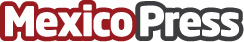 Owens Corning premia a estudiantes por destacados proyectos en construcción sustentableLos ganadores recibieron una Macbook Pro y un reconocimiento de las manos de José Manuel Cánovas, Director General de Owens Corning y Carlos Miranda, presidente del jurado
Datos de contacto:Enrique GuzmánNota de prensa publicada en: https://www.mexicopress.com.mx/owens-corning-premia-a-estudiantes-por Categorías: Inmobiliaria Nuevo León Ciudad de México Construcción y Materiales http://www.mexicopress.com.mx